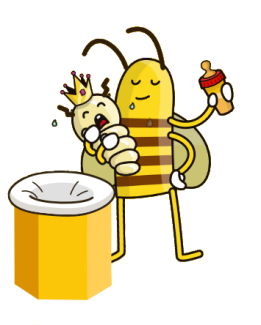 Produkte der Biene: Gelée Royale und PollenLies im Multimedia Element den Text zu „Gelée Royale“ und zu „Pollen“. 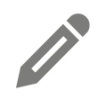 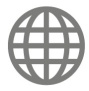 Beantworte folgende Fragen und fülle die Tabelle aus. planet-schule.de  Suchbegriff: Honigbiene / Modul „Mensch und Biene“ auswählen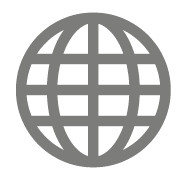 Die Honigbiene: Mensch und BieneGelée RoyalePollenGelee Royale und Pollen dienen zur Fütterung der Larven. Doch wer bekommt welches Futter?Wie gewinnt die Biene dieses Futter?Warum interessiert sich der Mensch ebenfalls für Gelee Royale und Pollen?Weshalb sollte man als Mensch trotzdem vorsichtig sein, wenn man Gelee Royale und Pollen verwendet?